28 мая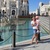 Марина 12:13Спасибо всем педагогам детского сада за увлекательные видео-занятия по музыке, хореографии, физкультуре. Отдельное спасибо Анне Сергеевне, воспитателю группы "Бабочка"
за познавательные и интересные занятия ко Дню космонавтики и Дню Победы.
Спасибо Вам за работу и надеемся на скорую встречу.28 мая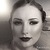 Кристина 18:50Добрый день! Хочу выразить благодарность всему коллективу детского сада номер 13!!! Спасибо вам за то, что у наших детей есть такой островок беззаботного и счастливого детства. За то, что они бегут в сад с радостью, что растут и развиваются в дружном коллективе. Что у них есть такие воспитатели и нянечки, которые всегда найдут нужное слово, подарят улыбку. Спасибо вам за то, что мы - родители можем спокойно работать и не переживать за своих детей!!!29 мая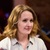 Наталья 10:29Очень довольны пребыванием в детском саду № 13, высококвалифицированные педагоги обеспечили мягкую адаптацию ребенка к новой группе, всегда очень внимательны и доброжелательны. На время изоляции мы также не остались без внимания и с удовольствием занимались по материалам, выложенным на интернет - ресурсах детского сада и группы. Большое спасибо заведующей, педагогам и всем работникам детского сада № 13 г. Гатчины. 29 мая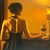 Виктория 21:28Добрый день. Хотелось бы тоже оставить отзыв о нашем любимом детском садике! Я очень довольна работой наших любимых воспитателей! Ребенок развивается и очень любит свой садик. В период карантина, мы с удовольствием смотрели дистанционные занятия от наших педагогов. Тима очень скучает по садику и по своим друзьям. Надеемся на скорое возобновление работы нашего любимого сада! Я выражаю большую благодарность всем работникам за безграничную любовь к детям, присмотр, уход и развитие! Большое спасибо! Ждем с нетерпением скорой встречи!30 мая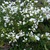 Тамара 21:04Отлично организованно дистанционное обучение для наших деток было сделано в детском саду №13! Большое спасибо за внимательность и неравнодушие! Задания, которые нам присылали были интересные и познавательные, это и творчество, и учеба, и развлечение. Особенно нравились ребенку видео уроки, она так радовалась встрече с любимыми воспитателями! Я даже не подозревала, что дистанционное обучение может быть таким насыщенным и интересным. Спасибо всему педагогическому коллективу за заботу!